President - Scott Lane 599-7240          Vice President – Ed Salzwedel  
Secretary – Clarence Johnson     Treasurer – Carl Williams, M.D. 
[website – www.sabbsa.org ] [P.O. Box 34478, San Antonio, TX 78265]November 2021Cold rain, a real cold front and Thanksgiving is coming. It must be November. We pray that you experience a season of Thanksgiving this year, and can truthfully give God a prayerful thank you for all He has done for us!This month’s Communique’ features an article detailing how Noah’s flood can be found in Egyptian Hieroglyphics demonstrating again that the biblical narrative of the flood is real history. This article was written and can be found on the “Is Genesis History?” website and is just a sample of the wealth of articles and content on that website at https://isgenesishistory.com Incidentally, their premier film,     “Is Genesis History?” which premiered theatrically a few years ago will be shown at Kirby Baptist Church on Sunday evening, November 21 at 6 pm. Look for the promo in this newsletter for details. We also have the original script for the 2017 “Believing the Bible” radio program on the “Age of the Universe.” There is much that can be learned about this topic and how our radio programs are produced from reading this script and accompanying discussion points. Our Genesis Commentary section this month details the call of Abram by God in Genesis 12. As always, we have a full rundown of all creation education opportunities coming up in our area. We at SABBSA will also be presenting the “Rocks Cry Out” video series to our friends at FEAST this coming year at their FEAST science workshops. We had a great response to our opening sessions this fall! Details inside._________________________________________________________________________________________Noah’s Flood in Egyptian Hieroglyphs?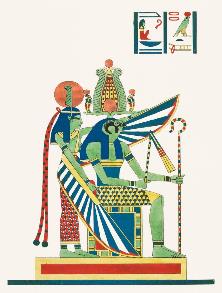 By ABIGAIL L. for “Is Genesis History?”Many scholars contend that Genesis borrowed the stories of creation and the Flood from Babylonian manuscripts, particularly the Enuma Elish. They suggest that biblical writers during or after the Babylonian Exile invented the early parts of Genesis by copying ancient Babylonian myths. But were the Babylonians really the first ones to invent an account of the Flood? Or does Noah’s flood appear in Egyptian Hieroglyphs?The following article is a summary of the research pertaining to “Egypt’s Hieroglyphs Contain a Cultural Memory of Creation and Noah’s Flood” by Gavin Cox. The views expressed reflect those of the author mentioned, and not necessarily those of New Creation.Some Egyptologists have pointed out the biblical account of primeval history is more similar to that of Egypt than that of Babylon. This should not be surprising since either Ham (Noah’s son) or Mizraim (his grandson) founded Egypt. Much later, the Israelites spent 400 years there. In fact, it appears that Genesis 1–2 may have been written by someone who understood Egyptian primeval history and purposely corrected mistakes in the Egyptian’s version. Moses, who was raised in the Egyptian court, seems to be the ideal candidate. In a 2013 article, Gavin Cox studies the connections between Egypt’s primeval history and that of Genesis. He also examines Egypt’s understanding of the Flood and the relationship between the Hamitic Cosmology and the Shemitic Cosmology. What did the Egyptians Believe?There are three main creation stories that emerged in Egypt from Heliopolis, Memphis, and Hermopolis. Some similarities between these stories are that they all feature a primordial ocean, a primeval hill, and a deification of nature. The story from Heliopolis features a group of nine gods. It speaks of Atum, the creator god, who emerged from the primordial waters (as in the Bible water was before all other elements) and created two other gods, Shi and Tefnut, by sneezing and spitting them out. The other gods were the descendants of Shi and Tefnut. This may be reminiscent of God creating Adam and Eve, who then populated the earth.According to the story from Memphis, Ptah created by conceiving in his mind what should be created and speaking it into being. This seems strikingly similar to the biblical account of God speaking creation into existence.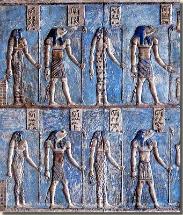 The OgdoadThe story from Hermopolis features a group of eight gods, known collectively as the Ogdoad, who were born in the primeval waters. They represented chaos from which a creator-god brought order.Some Interesting ParallelsIn Genesis 1:1, the word for “beginning” literally means head. In Egyptian hieroglyphs, the symbol used to describe the beginning of time is that of a man’s head. Genesis 1:2 discusses four phenomena. Similar concepts appear in Egyptian creation stories in the form of gods. These are outlined in the table below:On day two of creation, God formed the “firmament.” The Hebrew word for “firmament” is related to a word which means beat, stamp, or spread out. Meanwhile, two common Egyptian words for “creation” derive from the word meaning hammer out from metal.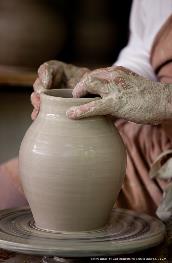 AdamThe Hebrew word for “ground” shares a root with the word for “mankind” and the word “red.” Similarly, the Egyptian word for “red” shares a root with the word for “mankind” and the verb used to signify the forming of clay. Creation by Word and ActJust as God created the universe by speaking it into being, Egyptian mythology contends that life was created according to the word of a god. One inscription records that Atum created animal life by commanding it to be, and another describes Ptah thinking and so creating. This stands in contrast to the Babylonian myths in which creation by word does not appear. Genesis 1:6–8 describes God separating waters from waters with the firmament between. This is similar to the Egyptian inscription which describes the heavens being separated from the primeval waters and from the earth. The following table summarizes similarities between the Hermopolis creation story and the Genesis creation account. Shem and HamThe similarities between the Genesis account and the Egyptian myths are striking. Cox suggests that these similarities are due to a borrowing of values between two brothers: Shem and Ham. He says, “Ham, opposed to the true faith of his father Noah, and brother Shem, established his own rival belief system.” The biblical account derives from the Shemitic Cosmology, while the Egyptian myths follow the Hamitic Cosmology. 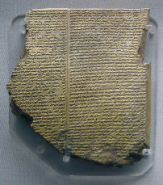 The Babylonian Flood TabletsThe Gilgamesh EpicOne of the most notable Babylonian flood stories, the Gilgamesh Epic, features a flood survivor named Ut-napishtim. Other flood stories have different names for the flood survivor such as Zisuthrus, Deucalion, Ogygus, Dardanus, Atrakhasis, and Ziudsuddu. While Babylon has many flood stories, Egypt has none, which seems surprising, since flooding was a common occurrence in Egypt.Cox notes that while the flood survivor is named in almost every Babylonian story, his family is either ignored or left anonymous. Despite the lack of an Egyptian flood story, Cox seeks to demonstrate that the names Noah, Shem, Japheph, and Ham are Egyptian names. The link between the biblical Flood account and Egyptian mythology appears in a creation account, rather than a flood story. The details of the creation and Flood accounts would have been handed down through the Shemite line to Abraham and his descendants, including Moses. Over time, details may have been lost, compressing the main events of 1656 years into an oral tradition passed from one generation to the next. Similarities Between Creation and the FloodCox draws a comparison between the four primeval elements and the four men who survived the Flood. These are outlined in the table below:Noah and His Family in Egyptian MythsCox suggests that if these names are indeed parallels to the four primeval elements, then one of the aforementioned Egyptian creation accounts may be a re-telling of the Flood story. Recall that the Hermopolis creation story features a group of eight gods. Could these represent the eight people who survived the flood?The eight gods, known as the Ogdoad, consisted of four males and their female consorts: Nun, Naunet, Amun and Amunet, as well as Keku, Kauket, Hehu and Hauhet. The names “Noah” and “Nun” have the same meaning, and speak of quiet, tranquil abiding. Noah is associated with the Flood, while Nun is associated with primeval waters. It seems likely that the Egyptian god Nun is based on a memory of biblical Noah.The name “Shem” means name, representation, or glory. The word “Amun,” which represents the next god in the Egyptian Ogdoad, means hidden-of-name, heaven, or sun. This range of meaning overlaps significantly with that of Shem’s name. Additionally, Amun is associated with a flood. Therefore, Amun may represent Shem.“Japheth” means spacious, wide open, youthful, and open-minded. “Heh,” the next god in the Ogdoad, has a name meaning great numbers, searching, and treading. While these meanings are not an exact match, they overlap to some extent. Heh is associated with inundation water, and may represent Japheth. The name “Ham” means hot, black, noise, or troubled. “Kek,” the final god in the Ogdoad, means darkness, flood water, or twilight. These similarities suggest that Kek represents Ham. Additionally, Kek is also known as Horus, therefore Ham = Kek = Horus. In addition to the similarities between name meanings, the family structure of Noah’s family and that of the Ogdoad is identical, since Nun and Naunet were the parents/creators of the other three male gods and their female consorts. Patriarchal AgesAccording to Genesis, the pre-Flood and post-Flood patriarchs lived for long timespans. Noah lived 950 years, and Shem lived 600 years. Ham and Japheth probably had similar lifespans to that of Shem. These patriarchs, who survived to see many generations of descendants, likely left immense legacies amongst their descendants. Ham, Ruler of EgyptEgyptian history records a dynasty of long-lived kings, sometimes referred to as demi-gods. Could these represent the long-lived Flood survivors? The Egyptian word for “old age” comes from the same root as the name of the god “Nun,” whom Cox equates with Noah. Additionally, the Egyptian phonetic equivalent to the name “Shem” means to be old, and the Egyptian phonetic equivalent for the name “Japheth” means to attain old age. Finally, the Egyptian phonetic equivalent for the name “Ham” means greying (of the hair). According to the Psalms (78:51; 105:23, 27; 106:22), Egypt is the “Land of Ham”. Recall that the name Ham can mean black. Is it coincidence that the Egyptian hieroglyphs for Egypt refer to the country as “Black-land”? Additionally, the land of Egypt is figuratively referred to as Horus. Recall that Horus is the equivalent of Kek, the god that Cox equates with Ham. It seems that Ham is closely linked with the name of Egypt itself. 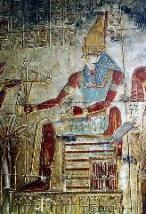 The Children of HorusAccording to Egyptian records, Horus had four sons: Qebehsenuf, Amset, Duamutef, and Hapi. If Horus represents Ham, could these refer to the four sons of Ham: Cush, Mizraim, Put, and Canaan? Ham would have passed the story of the flood on to his four sons, and they may have influenced the Egyptian language, especially in regard to flood vocabulary. Cush, Mizraim, Put, and Canaan are all Egyptian names. The root for “Cush” means flood water, the root for “Mizraim” means origin of the water, the root for “Put” means flood, and the root for “Canaan” means flood.The Family of Osiris Stories of Osiris and his family derived from the earliest periods of Egyptian history and persisted throughout Egyptian history. According to Egyptian mythology, Osiris was the father of Horus. If Horus is Ham, is Osiris Noah? 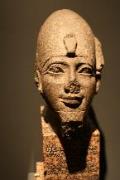 Epithets of Osiris label him in a variety of ways. These include Osiris the Long-Lived, Osiris the Weary-Hearted, Osiris the Drowned One, and He-who-is-in-the-box (Osiris). These all seem descriptive of Noah. Furthermore, one inscription links Osiris with Nun, the flood god, whom Cox associates with Noah. Noah’s Ark in the HieroglyphsThe hieroglyphic sign for the Ogdoad carries two meanings. The first is eight, which is appropriate, since the Ogdoad represents a group of eight gods. The second meaning, however, is significant, since it is ship. The hieroglyphic sign includes a long rectangle with eight lines protruding from the top. Could this represent eight people, Noah, and his family, in the ark?A wall inscription sheds light on the issue. It depicts the Ogdoad standing in a ship. Another inscription, the Solar Bark, shows a similar image; it clearly depicts four males, each with a female consort, standing in a ship. The Ogdoad: Creators or Re-Creators?Egyptian mythology depicts the Ogdoad as creators, but perhaps it would be better to see them as re-creators. One depiction portrays the eight gods with hoes, tilling the soil. This is generally interpreted as the first acts of creation, but perhaps it instead represents Noah and his family making a new life after the Flood. According to Genesis 9:20, Noah became a farmer and planted a vineyard. ConclusionsEgyptian records contain several creation stories, but the one that matches the biblical record of the Flood the closest is the story of the Ogdoad. Egyptian Hieroglyphs testify to the historical accuracy of the Genesis account by reflecting glimpses of truth through a corrupted and pagan lens. Further work is necessary to study the links between Egyptian mythology and biblical history, but many connections are already apparent. References:Cox, Gavin M. 2013. Egypt’s Hieroglyphs Contain a Cultural Memory of Creation and Noah’s Flood. The Proceedings of the International Conference on Creationism 7. Editor’s Note: This article details a knowledge shown in ancient Egyptian mythologies of the creation and the flood with great similarities to the biblical account. How could this be since these mythologies were in the Egyptian culture almost a thousand years before Moses wrote down the Genesis account? They also predate by a few hundred years the Gilgamesh saga and the Enuma Elish from which secularists say the Bible “borrowed” from them its creation account. The striking similarities between the ancient Egyptian and biblical creation accounts show that the biblical account, although perhaps not in written form, still far predates the Enuma Elish and Gilgamesh. It was not the Bible that borrowed from them, but they that borrowed from the biblical account. Further, this repetition of these creation themes through centuries and in multiple cultures reveal that the creation and the flood happened as the Bible describes it. Thus, the Bible is relating a true history. Scott Lane will have many more examples of this true history as related in Genesis and from creation stories from all over the world in his new book “What if God Wrote the Bible?” _______________________________________________________________________Behind the Scenes at our “Believing the Bible” radio ProgramEach week SABBSA broadcasts our “Believing the Bible” radio program across the world. We are now into our sixth year of broadcasting this program. Below you will find the text of the skit we opened a program in 2017 entitled the “Age of the Universe” with our favorite grandfather and grandson giving us a discussion which will launch our talking points for that program. This skit write up will give you insight into how these programs are produced, as well as a wealth of information on the topic of the Bible vs. the Big Bang. It also includes the talking points we went after in the discussion which proceeded from this skit. If you would like to listen to this or any of our five years of programming, just go to the KSLR website and click on our podcast link at https://am630theword.com/radioshow/local Is That a Fact? Age of the UniverseGrandchild: Grandpa, Grandpa, guess what? My teacher said that there was a ‘Big Bang’ billions of years ago that made everything. Grandpa: Is that a fact? Did you ask your teacher how she knows? Was she there?Grandchild: Oh Grandpa. It’s in the science book, so it’s gotta’ be right.Grandpa: Science books once said the sound barrier could not be broken, but that was wrong. So, be careful about trusting everything you read in a science book. But there is a book I do trust called the Bible, the Word of God. It’s never been proven wrong. When I asked if anyone had seen the ‘Big Bang,’ I already knew the answer was ‘No’. But there is someone Who was there at the beginning. Do you know Who that is?Grandchild: If I was in Sunday School, I know the answer would be ‘Jesus.’ Is that right, Grandpa?Grandpa: Yes, indeed! Let me read from the book of John, chapter 1; “In the beginning was the Word, and the Word was with God, and the Word was God. He was with God in the beginning. All things were created through Him, and apart from Him not one thing was created that has been created.”So, who was there at the beginning of the earth?Grandchild: Jesus!Grandpa: Right. And if Jesus says something, it must be true, right?Grandchild: Right. Grandpa: Now when we read the first book of the Bible, Genesis, it talks about how God created everything in 6 days which is different from what you read in your science book at school, isn’t it? Grandchild: Yes, sir. A lot different. Grandpa: What is science all about? Do you know?Grandchild: Um, … I think it’s about how things happen and how things work.Grandpa: Good answer. Science basically means ‘knowledge.’ And it’s supposed to be knowledge from observation and repeatable testing. So, when your teacher says the universe is billions of years old, you should ask her; ‘How do you know? Were you there?’ Then you have to ask yourself; Which is more scientific: to believe something that hasn’t been observed and cannot be tested or believe something which was observed and was recorded for us to read, but still can’t be tested?Grandchild: Probably should go with the more scientific, and believe what God says. Grandpa: I agree, and ‘that’s a fact.’ Discussion:1.  What is science? The observation, identification, description, experimental investigation, and theoretical explanation of phenomena. What is the Scientific Method? A method of discovering knowledge about the natural world based in making falsifiable predictions (hypotheses), testing them empirically, & developing theories that match known data from repeatable physical experimentation.2. What is the Big Bang theory (not the TV show)? In short, it’s a ‘just so’ story to explain the origin of the universe and describes how there used to be nothing at all (no time, space, matter, or energy), then a ‘singularity’ (wouldn’t that represent “something”?) exploded to produce everything we see today. What part of Big Bang is truly scientific (observable, testable, repeatable, falsifiable)? Nada, zip, zilch. 3. What happens when a Christian tries to fit ‘Big Bang’ into the Bible? Basically, there’s no way to reconcile the Bible to ‘Big Bang’ cosmology. Time frame and chronology are wrong. This makes Genesis some confusing allegory without any support of the concept of ‘original sin’ or need for a Savior. While Jesus never said that one has to believe the creation of account found in the first two chapters of Genesis or any of the genealogies listed therein to be saved, disregarding the authority of the first several chapters of the first book of the Bible undermines the foundation for the rest of the Biblical account. In fact, if Genesis is not 100% true, then there is no need for Jesus to have even come into this world and provide a way of Salvation through one’s admission of sin, belief in Jesus to be Lord and Savior and confession of the need to receive that free gift of Salvation. However, you can be sure of the veracity of the entire Bible, especially Genesis, because Jesus believed in it as illustrated by His numerous quotations from that foundational book. And Jesus is, arguably, the most documented figure in history. In whom do you place your trust; the so-called science of ‘Big Bang theory’ or the true Creator of the universe… Jesus Christ?__________________________________________________________________________________________Kirby Baptist Church will show “Is Genesis History?” Is Genesis History? This film features over a dozen scientists and scholars explaining how the world intersects with the history recorded in Genesis. From rock layers to fossils, from lions to stars, from the Bible to artifacts, this fascinating film will change the way you see the world.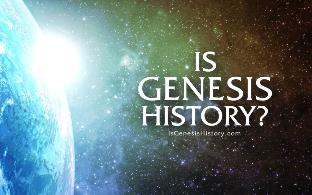 Sunday, November 21 at 6:00 PM at Kirby Baptist Church 5114 Old Seguin Road, Kirby TXGenesis CommentaryChapter 12 The Call of Abram12 The Lord had said to Abram, “Go from your country, your people and your father’s household to the land I will show you.”Thus, Abram was called by God to leave his country, his home and culture to serve God’s purposes.2 “I will make you into a great nation, and I will bless you;
I will make your name great, and you will be a blessing. 
3 I will bless those who bless you, and whoever curses you I will curse;
and all peoples on earth will be blessed through you.” Abram is in his seventies with no children, and yet he is promised that his lineage will be made into a great nation. This seems an absurd promise and one which will require a huge amount of faith in God to follow. The second part of verse 3 is especially profound and foretelling. Through Abram’s actions the nation of Israel will be formed, God’s chosen people. But his legacy will not be just to the nation of Israel, but to the entire world. Through the nation of Israel God will give His Laws, His Word, and His Son to bring salvation to all nations and peoples and this is foretold here.4 So Abram went, as the Lord had told him; and Lot went with him. Abram was seventy-five years old when he set out from Harran. 5 He took his wife Sarai, his nephew Lot, all the possessions they had accumulated and the people they had acquired in Harran, and they set out for the land of Canaan, and they arrived there.6 Abram traveled through the land as far as the site of the great tree of Moreh at Shechem. At that time, the Canaanites were in the land. 7 The Lord appeared to Abram and said, “To your offspring (or seed) I will give this land.” So he built an altar there to the Lord, who had appeared to him.8 From there he went on toward the hills east of Bethel and pitched his tent, with Bethel on the west and Ai on the east. There he built an altar to the Lord and called on the name of the Lord.9 Then Abram set out and continued toward the Negev.Thus, we see God revealing the promised land for Israel to Abram more than 700 years before this land will be given to them by God at the conclusion of the Exodus. This and the prophecy in verse 3 of Abram’s line bringing salvation to the whole world are just two of the more than two thousand prophecies in the Bible which have already come true!Prayer Needs and Praises! Relief for the world from COVID-19 and its new variants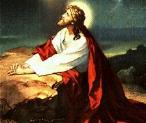 Heal our nation from the civil unrest and violence in our cities.Pray for spiritual healing in our nation.___________________________________________________________Coming to SABBSA on the second Tuesday of each month at Faith Lutheran Church 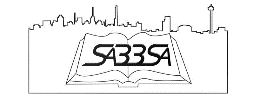 November - Biblical Authority vs. Church Authority December - The Transgender Agenda January 2022 – SABBSA Author’s Day---------------------------------------------------------------------------------------------------------------------------------------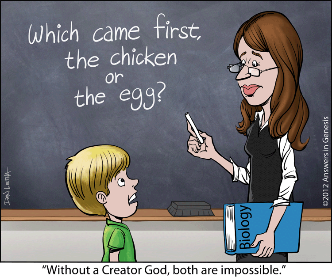 Cartoon Corner     Thanks to Answers in Genesis who provides many of these cartoons each month for our newsletter and our presentations. Please think about donating to them in gratitude for this and all the ministries they give us. The cartoon asks a revealing question. If you believe the egg came first, then you are thinking from an evolutionary worldview. If you think the chicken came first, then you are seeing things from a biblical worldview.SABBSA on KSLR Please join the San Antonio Bible Based Science Association “on the air” each Saturday afternoon with “Believing the Bible!” Join us Saturday afternoons at 1:45 pm on radio station KSLR 630 AM in San Antonio and airing for 12-million people across the U.S. in twelve major markets and internationally in 120 countries on WWCR. Here is our schedule of upcoming program topics-11/6    Caveman Language11/13  Saturn's Rings11/20  Glass-wing Butterfly11/27  You think you Know?12/4   Grand Canyon and Colorado River 12/11  Human Chimp Chimeras12/18  Star of Bethlehem - Stepanek12/25 What is Christmas?1/1    Manger of Jesus1/8    SABBSA Author's Program1/15  Always Question? 1/22  Natural Selection  1/29  When were Angels Created?2/5    Apostasy in the Seminaries2/12  Creation: Chance or Choice? 2/19  SETI2/26  Racism (Stepanek)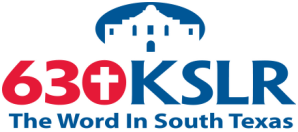 If you cannot tune in on Saturday afternoons or would like to sample our program or hear previous shows, they are available on podcast on the KSLR website (kslr.com). Click on the link below to go to the KSLR podcast page and scroll down till you find "Believing the Bible."     "Believing the Bible" - SABBSA on KSLR Radio FEAST Science Workshops 2021-2022 - "The Rocks Cry Out" 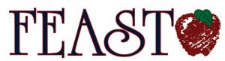 The Rocks Cry Out creation curriculum provides the perfect tool for use in churches, fellowship groups, youth groups, and home schools to educate those around you with the credibility of God's Word in every area - including science and history. This material is provided by Bruce Malone (a member of Logos Research Associates) and his ministry with Search for the Truth Ministries. Bruce is an engaging speaker and his 45-minute teaching videos include a lot of on location live action shots and demonstrations.We will meet on the fourth Wednesday of each month at 10 am at FEAST during the months of January, February, March, and April 2022. We are happy to again be partnering with FEAST. SABBSA will be giving these presentations for the 18th consecutive year. Each session will include one of the videos listed below, along with a question-and-answer session with one of SABBSA's trained associates.January 26, 2022 - Design Testifies to Creation (The mechanisms of evolution cannot explain the design of life)February 23, 2022 - Noah's Flood and Geology (Overwhelming evidence that our globe has been deluged by a world-covering flood)March 23, 2022 - Dragons and Dinosaurs (Dinosaurs provide some of the strongest evidence for a Biblical worldview)April 27, 2022 - The Age of Creation (Why belief in long ages distorts God's character and why dating methods can be unreliable)We pray that you will plan to be a part of this dynamic series of teaching sessions melding Science, real history, and God's word!FEAST’s Location: 7735 Mockingbird Lane, San Antonio, TX 78229Around Texas Houston: 
The Greater Houston Creation Association (GHCA) normally meet at Houston's First Baptist Church at 7 pm every first Thursday, in Room 143. Their meetings can be streamed live! For more information, go to www.ghcaonline.com. Glen Rose: 
Dr. Carl Baugh gives a “Director’s Lecture Series” on the first Saturday of each month at the Creation Evidence Museum just outside Glen Rose, TX. This museum is also a great and beneficial way to spend any day. Presentations are at 11 am and 2 pm. For more information, go to www.creationevidence.org Dallas: The Museum of Earth History uses the highest quality research replicas of dinosaurs, mammals, and authentic historical artifacts to not only lay out for the visitor a clear and easily understood connection between Genesis and Revelation, but will do so in an entertaining and intellectually challenging way. Open M-F 9 to 6. http://visitcreation.org/item/museum-of-earth-history-dallas-tx/ Of course, the ICR Discovery Center for Science and Earth History is the foremost creation history museum in the Southwest. They are open from 10am to 5 pm Mondays through Saturdays. For more information on this exceptional facility go to https://discoverycenter.icr.org/ Dallas-Ft Worth: 
The Metroplex Institute of Origin Science (MIOS) meets at the Dr. Pepper Starcenter, 12700 N. Stemmons Fwy, Farmers Branch, TX, usually at 7:30 pm on the first Tuesday of each month.  http://dfw-mios.com/Abilene:The Discovery Center is a creation museum/emporium that exists primarily to provide scientific and historic evidence for the truthfulness of God’s word, especially as it relates to the creation/evolution issue. It also features some fascinating “Titanic Disaster” exhibits.  https://evidences.org/Lubbock Area (Crosbyton): 
All year: Consider a visit to the Mt. Blanco Fossil Museum, directed by Joe Taylor. The Museum is worth the visit if you live near or are traveling through the Panhandle near Lubbock. If you call ahead and time permitting, Joe has been known to give personal tours, especially to groups. For more information, visit http://www.mtblanco.com/. Greater San Antonio area: Listen to Answers with Ken Ham online at the address below. (No nearby station for this broadcast). http://www.answersingenesis.org/media/audio/answers-daily To hear creation audio programs from the Institute for Creation Research, listen online at this address. http://www.icr.org/radio/ Also, tune in KHCB FM 88.5 (San Marcos) or KKER FM 88.7 (Kerrville) for Backto Genesis at 8:57 AM Mon-Fri, then Science, Scripture and Salvation at 1:30 AM, 8:00 AM and 4:30 PM on Saturdays.Last Month at SABBSA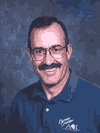 “The Waters in Genesis” with Richard StepanekDid you know that the Bible gives good evidence that the first element made by God was water, and that all that we see in the universe was made out of water? Richard Stepanek from the Alpha Omega Institute (AOI) was with us in October to not only talk about this, but also give us much more on the creation.Richard also revealed biblical insights about the waters below the sky and waters above the sky as described in scripture, as well as giving us a unique perspective on Genesis chapter 1 using a spectacular multimedia format. Our thanks go out to all of those at last month’s SABBSA meeting which gave so generously to their ministry!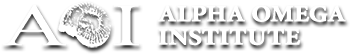 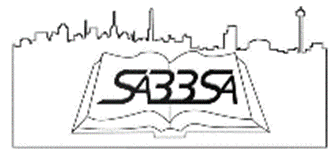 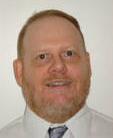 Next SABBSA Meeting: Tuesday, November 9, 2021, at 7 pm Coming to SABBSA in NovemberBiblical Authority vs. Church AuthorityOn All Hallows Eve, 1517, Martin Luther posted his 95 Thesis on the Wittenberg church door, questioning church teaching. What was the basis for Luther's challenge? The Bible. Was Luther right? Was the church right? How should we look at this today? Do we trust our church leaders who are the professionals? Do we trust them to interpret the Bible for us since they have studied this and know more than we do? Or do we check things out for ourselves? How does this come into play in the creation/evolution debate?SABBSA Director Terry Read will address these questions with his multimedia presentation at our monthly meeting in November. You can decide what you think is right.Please join us in November for creation science and biblical apologetics teaching you will find nowhere else in Bexar County. Our current COVID protocols are masks optional for all individuals who have been vaccinated or have had COVID-19, and all children. We meet at Faith Lutheran Church just south of the corner of Jones Maltsberger and Thousand Oaks. The address is 14819 Jones Maltsberger Rd., San Antonio, Texas 78247.Genesis 1:2Egyptian Creation StoriesFormlessness, confusion, chaos, emptinessHehu: Formlessness/voidExtreme darknessKeku: DarknessDeep SeaNun: The deep primeval oceanBreath, wind, spiritAmun: Wind (breath) of GodHermopolisGenesis1. The chaotic deep1. The chaotic deep2. The breath (Amun) moving on the waters2. The breath of God moving on the waters3. The creation of light3. The creation of light4. Emergence of the hills from the waters4. Emergence of land from the waters. Genesis 1:2Flood Patriarch Name MeaningDeepNoah: rest, comfortWind/Spirit of GodShem: name, glory, representativeFormlessness/EmptinessJapheth: spacious, wide, openExtreme darkness, blackHam: black